ДУМА ГОРОДА ВЛАДИВОСТОКАМУНИЦИПАЛЬНЫЙ ПРАВОВОЙ АКТот 6 апреля 2020 г. N 141-МПАПОРЯДОКУВЕДОМЛЕНИЯ ПРЕДСТАВИТЕЛЯ НАНИМАТЕЛЯ (РАБОТОДАТЕЛЯ)МУНИЦИПАЛЬНЫМИ СЛУЖАЩИМИ ОРГАНОВ МЕСТНОГО САМОУПРАВЛЕНИЯВЛАДИВОСТОКСКОГО ГОРОДСКОГО ОКРУГА О ВОЗНИКНОВЕНИИ ЛИЧНОЙЗАИНТЕРЕСОВАННОСТИ ПРИ ИСПОЛНЕНИИ ДОЛЖНОСТНЫХ ОБЯЗАННОСТЕЙ,КОТОРАЯ ПРИВОДИТ ИЛИ МОЖЕТ ПРИВЕСТИ К КОНФЛИКТУ ИНТЕРЕСОВПринятДумой города Владивостока26 марта 2020 года1. Настоящий Порядок устанавливает процедуру уведомления муниципальными служащими органов местного самоуправления Владивостокского городского округа (далее - муниципальные служащие) представителя нанимателя (работодателя) о возникновении личной заинтересованности при исполнении должностных обязанностей, которая приводит или может привести к конфликту интересов (далее - личная заинтересованность).(в ред. Муниципального правового акта города Владивостока от 02.11.2022 N 10-МПА)2. Муниципальные служащие обязаны незамедлительно (как только им станет известно), в течение рабочего дня, уведомить представителя нанимателя (работодателя) о факте возникновения личной заинтересованности, а в случае отсутствия на работе или на рабочем месте (командировка, отпуск, временная нетрудоспособность, иные обстоятельства) - в течение первого рабочего дня со дня прибытия на рабочее место.3. Уведомление о возникновении личной заинтересованности при исполнении должностных обязанностей, которая приводит или может привести к конфликту интересов (далее - уведомление), составляется в сроки, указанные в пункте 2 настоящего Порядка, на имя представителя нанимателя (работодателя) письменно по форме согласно приложению к настоящему Порядку и направляется в кадровую службу (специалисту, ответственному за ведение кадровой работы) на регистрацию и предварительное рассмотрение.Регистрация уведомления осуществляется кадровой службой (специалистом, ответственным за ведение кадровой работы) в день его поступления.При наличии материалов, подтверждающих обстоятельства возникновения личной заинтересованности, муниципальный служащий представляет их вместе с уведомлением.4. В ходе предварительного рассмотрения уведомления кадровая служба (специалист, ответственный за ведение кадровой работы) имеет право проводить собеседование с муниципальным служащим, получать от муниципального служащего и иных лиц пояснения по изложенным в уведомлении обстоятельствам и направлять запросы в федеральные органы государственной власти, органы государственной власти субъектов Российской Федерации, иные государственные органы, органы местного самоуправления, организации всех организационно-правовых форм, а также использовать государственную информационную систему в области противодействия коррупции "Посейдон", в том числе для направления запросов.(в ред. Муниципального правового акта города Владивостока от 05.08.2022 N 274-МПА)5. По результатам предварительного рассмотрения уведомления кадровая служба (специалист, ответственный за ведение кадровой работы) подготавливает мотивированное заключение. Уведомление, мотивированное заключение и иные материалы, полученные в ходе предварительного рассмотрения уведомления, в течение семи рабочих дней со дня поступления уведомления представляются председателю комиссии по соблюдению требований к служебному поведению муниципальных служащих города Владивостока и урегулированию конфликта интересов, созданной в органе местного самоуправления Владивостокского городского округа (далее - председатель комиссии). В случае направления запросов уведомление, мотивированное заключение и иные материалы, полученные в ходе предварительного рассмотрения уведомления, представляются председателю комиссии в течение 45 дней со дня поступления уведомления. Указанный срок может быть продлен, но не более чем на 30 дней.(в ред. Муниципального правового акта города Владивостока от 02.11.2022 N 10-МПА)6. Комиссия по соблюдению требований к служебному поведению муниципальных служащих города Владивостока и урегулированию конфликта интересов, созданная в органе местного самоуправления Владивостокского городского округа, рассматривает уведомление и принимает по ним решение в порядке, установленном Положением о комиссиях по соблюдению требований к служебному поведению муниципальных служащих города Владивостока и урегулированию конфликта интересов, утвержденным муниципальным правовым актом города Владивостока от 11.04.2011 N 299-МПА.(в ред. Муниципального правового акта города Владивостока от 02.11.2022 N 10-МПА)Глава городаО.В.ГУМЕНЮКПриложениек муниципальномуправовому актугорода Владивостокаот 06.04.2020 N 141-МПА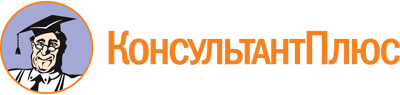 Муниципальный правовой акт города Владивостока от 06.04.2020 N 141-МПА
(ред. от 02.11.2022)
"Порядок уведомления представителя нанимателя (работодателя) муниципальными служащими органов местного самоуправления Владивостокского городского округа о возникновении личной заинтересованности при исполнении должностных обязанностей, которая приводит или может привести к конфликту интересов"
(принят Думой города Владивостока 26.03.2020)Документ предоставлен КонсультантПлюс

www.consultant.ru

Дата сохранения: 11.01.2023
 Список изменяющих документов(в ред. Муниципальных правовых актов города Владивостокаот 05.08.2022 N 274-МПА, от 02.11.2022 N 10-МПА)Список изменяющих документов(в ред. Муниципального правового акта города Владивостокаот 02.11.2022 N 10-МПА)Представителю нанимателя(работодателя)от _____________________(Ф.И.О., замещаемая должность)УВЕДОМЛЕНИЕо возникновении личной заинтересованности при исполнении должностных обязанностей, которая приводит или может привести к конфликту интересовУВЕДОМЛЕНИЕо возникновении личной заинтересованности при исполнении должностных обязанностей, которая приводит или может привести к конфликту интересовУВЕДОМЛЕНИЕо возникновении личной заинтересованности при исполнении должностных обязанностей, которая приводит или может привести к конфликту интересовСообщаю о возникновении у меня личной заинтересованности при исполнении должностных обязанностей, которая приводит или может привести к конфликту интересов (нужное указать).Обстоятельства, являющиеся основанием возникновения личной заинтересованности:_________________________________________________________________Должностные обязанности, на исполнение которых влияет или может повлиять личная заинтересованность:_________________________________________________________________Предлагаемые меры по предотвращению или урегулированию конфликта интересов:_________________________________________________________________Намереваюсь (не намереваюсь) лично присутствовать на заседании комиссии по соблюдению требований к служебному поведению муниципальных служащих города Владивостока и урегулированию конфликта интересов, созданной в органе местного самоуправления Владивостокского городского округа (нужное указать).Сообщаю о возникновении у меня личной заинтересованности при исполнении должностных обязанностей, которая приводит или может привести к конфликту интересов (нужное указать).Обстоятельства, являющиеся основанием возникновения личной заинтересованности:_________________________________________________________________Должностные обязанности, на исполнение которых влияет или может повлиять личная заинтересованность:_________________________________________________________________Предлагаемые меры по предотвращению или урегулированию конфликта интересов:_________________________________________________________________Намереваюсь (не намереваюсь) лично присутствовать на заседании комиссии по соблюдению требований к служебному поведению муниципальных служащих города Владивостока и урегулированию конфликта интересов, созданной в органе местного самоуправления Владивостокского городского округа (нужное указать).Сообщаю о возникновении у меня личной заинтересованности при исполнении должностных обязанностей, которая приводит или может привести к конфликту интересов (нужное указать).Обстоятельства, являющиеся основанием возникновения личной заинтересованности:_________________________________________________________________Должностные обязанности, на исполнение которых влияет или может повлиять личная заинтересованность:_________________________________________________________________Предлагаемые меры по предотвращению или урегулированию конфликта интересов:_________________________________________________________________Намереваюсь (не намереваюсь) лично присутствовать на заседании комиссии по соблюдению требований к служебному поведению муниципальных служащих города Владивостока и урегулированию конфликта интересов, созданной в органе местного самоуправления Владивостокского городского округа (нужное указать)."___" ___________ 20___ г.______________________________________подпись, расшифровка подписи______________________________________подпись, расшифровка подписи